附件2：交通指南一、珠海机场至珠海德翰大酒店：1）大巴：乘车到拱北中珠大厦下车（车费约￥25元，时间约1小时），再乘计程车到酒店（车费约￥20元，时间20分钟）； 2）计程车：乘计程车到酒店（车费约￥150元，时间约45分钟）；二、广州机场至珠海德翰大酒店：1）大巴：乘车到拱北车站下车（车费约￥85元，时间约3小时），再乘计程车到酒店（车费约￥20元，时间20分钟）2）计程车：乘计程车到酒店（车费约￥650元，时间约2小时）；三、广州火车站至珠海德翰大酒店：1）大巴：乘车到拱北车站下车（车费约￥65元，时间约2小时）再乘计程车到酒店（车费约￥20元，时间20分钟）；2）计程车：乘车到酒店（车费约￥500元，时间约1.5小时）；四、广州南站至珠海德翰大酒店：1）城迹轻轨：广州南站到城轨珠海拱北站下车（车费约￥70元，时间约1小时）再乘计程车到酒店（车费约￥20元，时间15分钟）；2）公交线路：乘坐2路至九洲城下车步行约15分钟至酒店；五、深圳机场至珠海德翰大酒店：1）大巴：乘车到拱北车站下车（车费约￥90元，时间约2小时）再乘计程车到酒店（车费约￥20元，时间20分钟）； 2）计程车：乘车到酒店（车费约￥450元，时间约1.5小时）；六、公交线路：拱北站—德翰大酒店1）9路至君怡花园站下车即到；2）99路至海滨泳场下车即到；3）2路至九洲城下车步行约15分钟即到；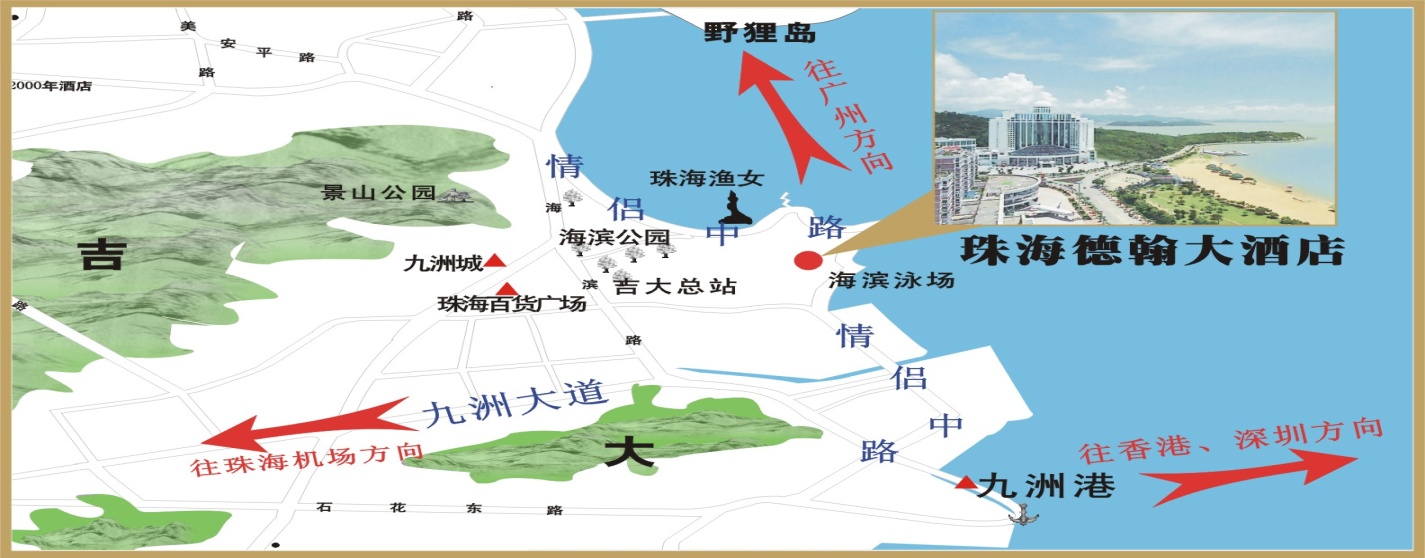 